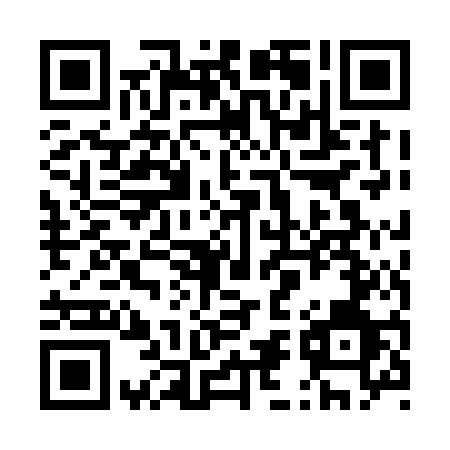 Prayer times for Upper Cutbank, British Columbia, CanadaMon 1 Jul 2024 - Wed 31 Jul 2024High Latitude Method: Angle Based RulePrayer Calculation Method: Islamic Society of North AmericaAsar Calculation Method: HanafiPrayer times provided by https://www.salahtimes.comDateDayFajrSunriseDhuhrAsrMaghribIsha1Mon2:454:241:066:529:4711:262Tue2:464:251:066:519:4611:263Wed2:464:261:066:519:4611:264Thu2:474:271:066:519:4511:265Fri2:474:281:076:519:4411:256Sat2:484:291:076:509:4411:257Sun2:494:301:076:509:4311:258Mon2:494:321:076:509:4211:249Tue2:504:331:076:499:4111:2410Wed2:514:341:076:499:4011:2311Thu2:514:351:076:489:3911:2312Fri2:524:371:086:489:3811:2213Sat2:534:381:086:479:3611:2214Sun2:534:401:086:479:3511:2115Mon2:544:411:086:469:3411:2116Tue2:554:431:086:459:3311:2017Wed2:564:441:086:459:3111:1918Thu2:574:461:086:449:3011:1919Fri2:574:471:086:439:2811:1820Sat2:584:491:086:439:2711:1721Sun2:594:501:086:429:2511:1722Mon3:004:521:086:419:2411:1623Tue3:014:541:086:409:2211:1524Wed3:024:551:086:399:2011:1425Thu3:024:571:086:389:1911:1326Fri3:034:591:086:379:1711:1227Sat3:045:011:086:369:1511:1128Sun3:055:021:086:359:1311:1029Mon3:065:041:086:349:1111:1030Tue3:075:061:086:339:0911:0931Wed3:085:081:086:329:0711:08